Министерство науки и высшего образования Российской ФедерацииБузулукский гуманитарно-технологический институт (филиал)федерального государственного бюджетного образовательного учреждениявысшего образования«Оренбургский государственный университет»Кафедра биоэкологии и техносферной безопасности Методические указания для обучающихся по освоению дисциплины«Теория и технологии экологического образования детей»Уровень высшего образованияБАКАЛАВРИАТНаправление подготовки44.03.01 Педагогическое образование(код и наименование направления подготовки)Дошкольное образование (наименование направленности (профиля) образовательной программы)КвалификацияБакалаврФорма обученияОчнаяБузулук 2023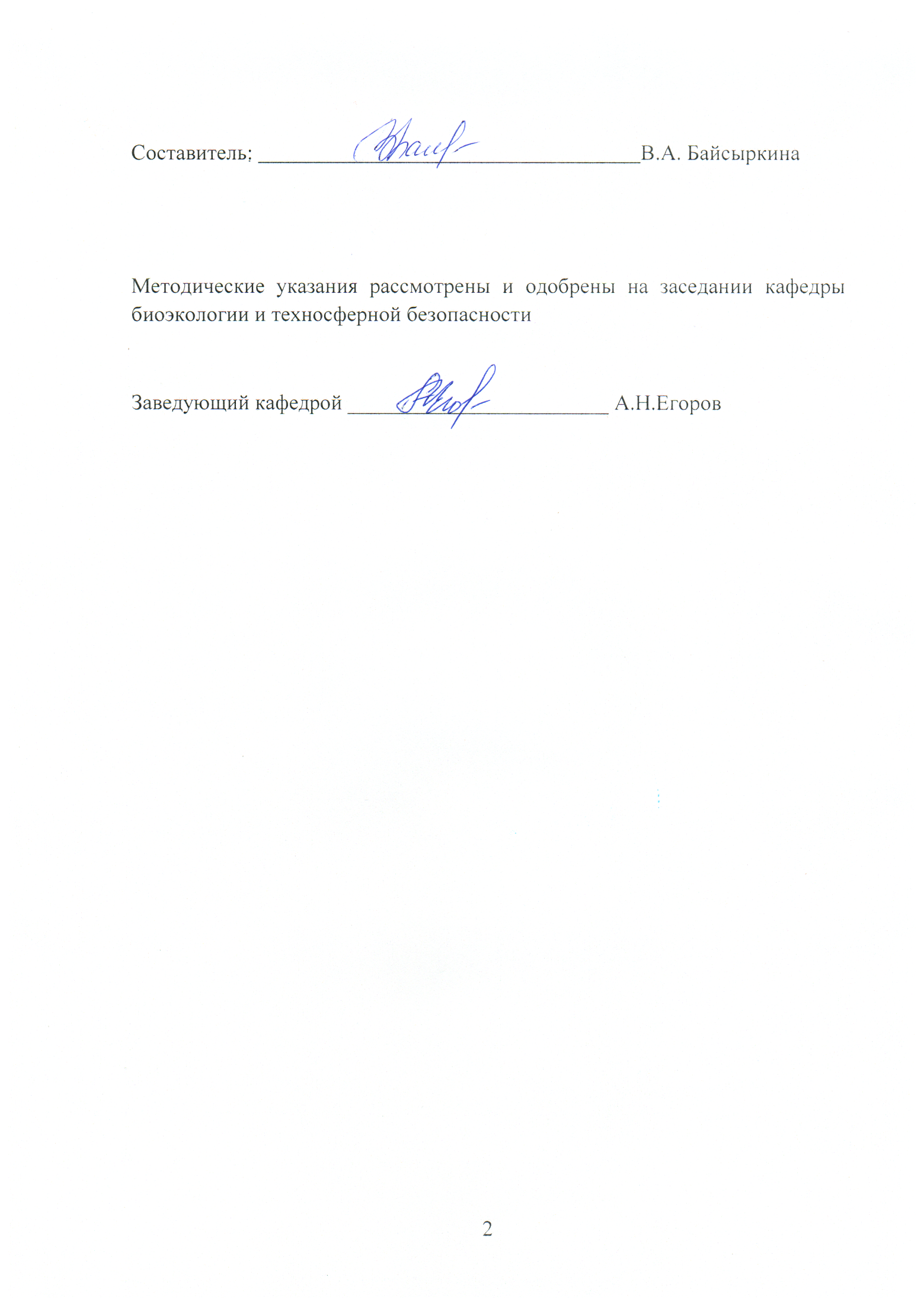 1 Пояснительная записка«Теория и технологии экологического образования детей» как дисциплина направлена на формирование у обучающихся знания о использовании современных методов, технологий обучения и диагностики, возможностей дошкольной образовательной среды для достижения личностных, метапредметных и предметных результатов обучения, обеспечения качества учебно-воспитательного процесса и руководства учебно – исследовательской деятельностью и проектирования индивидуальных образовательных маршрутов в естественнонаучной области. Дисциплина включена в вариативную часть учебного плана для студентов заочной формы обучения направления подготовки 44.03.01 Педагогическое образование. Успешное освоение данной дисциплины является необходимым фундаментом для последующего прохождения студентами педагогической практики, подготовки к итоговой государственной аттестации.Важным видом учебной и научной деятельности студента в рамках дисциплины «Теория и технологии экологического образования детей» в ВУЗе является самостоятельная работа. Целью методических указаний является обеспечение эффективности самостоятельной работы обучающихся через:систематизацию и закрепление полученных теоретических знаний и практических умений;углубление и расширение теоретических знаний;развитие познавательных способностей и активности обучающихся: творческой инициативы, самостоятельности, ответственности и организованности;формирование самостоятельности мышления, способностей к саморазвитию, самосовершенствованию и самореализации;развитие исследовательских умений;использование материала, собранного и полученного в ходе самостоятельных занятий на практических занятиях для эффективной подготовки к итоговой форме контроля. Для выполнения самостоятельной работы необходимо пользоваться учебной литературой, Интернет-ресурсами или другими источниками по рекомендации преподавателя и усмотрению студента.2 Виды аудиторной и внеаудиторной самостоятельной работы студентов по дисциплине В образовательном процессе высшего образовательного учреждения выделяется два вида самостоятельной работы – аудиторная, под руководством преподавателя, и внеаудиторная. Тесная взаимосвязь этих видов работ предусматривает дифференциацию и эффективность результатов ее выполнения и зависит от организации, содержания, логики учебного процесса (межпредметных связей, перспективных знаний и др.):Аудиторная самостоятельная работа по дисциплине выполняется на учебных занятиях под непосредственным руководством преподавателя и по его заданию.Внеаудиторная самостоятельная работа выполняется студентом по заданию преподавателя, но без его непосредственного участия.Виды самостоятельной работы студентов по дисциплине «Теории и технологии экологического образования детей» включают в себя:- выполнение контрольной работы;- самоподготовку:- проработка и повторение лекционного материала и материала учебников и учебных пособий; - подготовку к практическим занятиям.Общая трудоемкость дисциплины составляет 4 зачетные единицы (144 академических часов).3 Методические рекомендации студентамВ процессе самостоятельной работы студент приобретает навыки самоорганизации, самоконтроля, самоуправления и становится активным самостоятельным субъектом учебной деятельности.Выполняя самостоятельную работу под контролем преподавателя студент должен:освоить минимум содержания, выносимый на самостоятельную работу студентов и предложенный преподавателем в соответствии с Федеральным государственным образовательным стандартом высшего образования (ФГОС ВО) по данной дисциплине;планировать самостоятельную работу в соответствии с графиком самостоятельной работы, предложенным преподавателем;самостоятельную работу студент должен осуществлять в организационных формах, предусмотренных учебным планом и рабочей программой преподавателя; выполнять самостоятельную работу и отчитываться по ее результатам в соответствии с графиком представления результатов, видами и сроками отчетности по самостоятельной работе студентов.Самостоятельная работа студентов должна оказывать важное влияние на формирование личности будущего бакалавра, она планируется студентом самостоятельно. Каждый студент самостоятельно определяет режим своей работы и меру труда, затрачиваемого на овладение учебным содержанием по дисциплине. Он выполняет внеаудиторную работу по личному индивидуальному плану, в зависимости от его подготовки, времени и других условий. 3.1 Методические рекомендации по изучению теоретических основ дисциплиныЛекции. Работа на лекции является очень важным видом студенческой деятельности для изучения материалов учебной дисциплины, где раскрываются основные методологические позиции курса, устанавливаются межпредметные связи, выделяются наиболее актуальные проблемы и показываются способы их разрешения. Краткие записи лекций (конспектирование) помогает усвоить материал. Написание конспекта лекций: кратко, схематично, последовательно фиксировать основные   положения, выводы, формулировки, обобщения; помечать важные мысли, выделять ключевые слова, термины. Конспект лучше подразделять на пункты, параграфы, соблюдая красную строку. Принципиальные места, определения, формулы следует сопровождать замечаниями: «важно», «особо   важно», «хорошо запомнить» и т.п. или подчеркивать красной ручкой. Целесообразно разработать собственную символику, сокращения слов, что    позволит сконцентрировать внимание студента на важных сведениях. Прослушивание и запись лекции можно производить при помощи современных устройств (диктофон, ноутбук, нетбук и т.п.). Работая над конспектом лекций, всегда следует использовать не только учебник, но и ту литературу, которую дополнительно рекомендовал лектор, в том числе нормативно-правовые акты соответствующей направленности. По   результатам работы с конспектом лекции следует обозначить вопросы, термины, которые нуждаются в более детальной проработке на основе работы с литературными источниками. Лекционный материал является базовым, с которого необходимо начать освоение соответствующего раздела или темы. В ходе лекций раскрываются основные вопросы в рамках рассматриваемых тем, делаются акценты на наиболее сложные и интересные положения изучаемого материала, которые должны быть приняты студентами во внимание. Материалы лекций являются основой для подготовки студентов к семинарским и практическим занятиям.Необходимо просмотреть конспект сразу после занятий. Отметить материал конспекта лекций, который вызывает затруднения для понимания. Попытаться найти ответы самостоятельно, используя предлагаемую литературу. Если самостоятельно не удалось разобраться в материале, необходимо сформулировать вопросы и обратится за помощью к преподавателю.Каждую неделю следует отводить время для повторения пройденного материала, проверяя свои знания и умения используя контрольные вопросы.Работа с литературными источниками. В процессе повторения и переработки лекционного материала студентам необходимо обратить особое внимание на самостоятельное изучение рекомендованной учебно-методической (а также научной и популярной) литературы. Самостоятельная работа с учебниками, учебными пособиями, научной, справочной и популярной литературой, материалами периодических изданий и Интернета, статистическими данными является наиболее эффективным методом получения знаний, позволяет значительно активизировать процесс овладения информацией, способствует более глубокому усвоению изучаемого материала, формирует у студентов свое отношение к конкретной проблеме. Выделяют четыре основные установки в чтении научного текста:информационно-поисковый (задача – найти, выделить искомую информацию);усваивающая (усилия читателя направлены на то, чтобы как можно полнее осознать и запомнить как сами сведения излагаемые автором, так и всю логику его рассуждений);аналитико-критическая (читатель стремится критически осмыслить материал, проанализировав его, определив свое отношение к нему);творческая (создает у читателя готовность в том или ином виде – как отправной пункт для своих рассуждений, как образ для действия по аналогии и т.п.; позволяет использовать суждения автора, ход его мыслей, результат наблюдения, разработанную методику, дополнить их, подвергнуть новой проверке).Одним из видов систематизированной записи прочитанного является конспектирование. Конспект – сложный способ изложения содержания книги или статьи в логической последовательности. Конспект аккумулирует в себе предыдущие виды записи, позволяет всесторонне охватить содержание книги, статьи. Поэтому умение составлять план, тезисы, делать выписки и другие записи определяет и технологию составления конспекта.Методические рекомендации по составлению конспектаВнимательно прочитайте текст. Уточните в справочной литературе непонятные слова. При записи не забудьте вынести справочные данные на поля конспекта;Выделите главное, составьте план;Кратко сформулируйте основные положения текста, отметьте аргументацию автора;Законспектируйте материал, четко следуя пунктам плана. При конспектировании старайтесь выразить мысль своими словами. Записи следует вести четко, ясно;Грамотно записывайте цитаты. Цитируя, учитывайте лаконичность, значимость мысли.В тексте конспекта желательно приводить не только тезисные положения, но и их доказательства. При оформлении конспекта необходимо стремиться к емкости каждого предложения. Мысли автора книги следует излагать кратко, заботясь о стиле и выразительности написанного. Число дополнительных элементов конспекта должно быть логически обоснованным, записи должны распределяться в определенной последовательности, отвечающей логической структуре произведения. Для уточнения и дополнения необходимо оставлять поля.Овладение навыками конспектирования требует от студента целеустремленности, повседневной самостоятельной работы.3.2 Методические рекомендации по выполнению заданий творческого уровня Творческие задания – одна из форм самостоятельной работы студентов, способствующая углублению знаний, выработке устойчивых навыков самостоятельной работы. Творческое задание – задание, которое содержит больший или меньший элемент неизвестности и имеет, как правило, несколько подходов. В качестве главных признаков творческих работ студентов выделяют: высокую степень самостоятельности; умение логически обрабатывать материал; умение самостоятельно сравнивать, сопоставлять и обобщать материал; умение классифицировать материал по тем или иным признакам; умение высказывать свое отношение к описываемым явлениям и событиям; умение давать собственную оценку какой-либо работы и др. В рамках дисциплины используются задания когнитивного типа: 1. Научная проблема – решить реальную проблему, которая существует в науке. 2. Структура – нахождение, определение принципов построения различных структур. 3. Общее в разном – вычленение общего и отличного в разных системах. 4. Разно-научное познание – одновременная работа с разными способами исследования одного и того же объекта. Студенту целесообразно выделить в рамках решаемого задания проблемную зону, постараться самостоятельно ее изучить и творчески подойти к результатам представления полученных результатов. Вычленить «рациональное зерно» помогут статистические, справочные и специализированные источники информации. Для успешного анализа заданий следует придерживаться ряда принципов: – используйте знания, полученные в процессе лекционного курса; – внимательно читайте задание для ознакомления с имеющейся информацией, не торопитесь с выводами; – не смешивайте предположения с фактами. Анализ должен осуществляться в определенной последовательности: 1. Выделение проблемы. 2. Поиск фактов по данной проблеме. 3. Рассмотрение альтернативных решений. 4. Выбор обоснованного решения. При проведении письменного анализа задания помните, что основное требование, предъявляемое к нему, – краткость.Завершающим этапом является защита творческого задания. 3.3 Методические рекомендации по подготовке к практическим занятиям (семинарам)Практические занятия являются одним из видов занятий при изучении курса дисциплины «Теория и технологии экологического образования детей» и включают самостоятельную подготовку студентов по заранее предложенному плану темы, конспектирование предложенной литературы, составление схем, таблиц, работу со словарями, учебными пособиями, первоисточниками, подготовку докладов, решение задач и проблемных ситуаций.Целью практических занятий является закрепление, расширение, углубление теоретических знаний, полученных на лекциях и в ходе самостоятельной работы, развитие познавательных способностей.Задачей практического занятия является формирование навыков самостоятельного мышления и публичного выступления при изучении темы, умения обобщать и анализировать фактический материал, сравнивать различные точки зрения, определять и аргументировать собственную позицию. Основой этого вида занятий является изучение первоисточников, повторение теоретического материала, решение проблемно-поисковых вопросов. В процессе подготовки к практическим занятиям обучающийся овладевает:1) самостоятельной работой с научной, учебной литературой, научными изданиями, справочниками;2) находит, отбирает и обобщает, анализирует информацию;3) выступает перед аудиторией;4) рационально усваивает категориальный аппарат.Самоподготовка к практическим занятиям включает такие виды деятельности как:1) самостоятельная проработка конспекта лекции, учебников, учебных пособий, учебно-методической литературы;2) конспектирование обязательной литературы; работа с первоисточниками (является основой для обмена мнениями, выявления непонятного);3) выступления с докладами (работа над домашними заданиями и их защита);4) подготовка к опросам, к зачету.Перечень практических работ и пояснения к ним, включая контрольные вопросы, представлены в методических указаниях по выполнению практических работ:Теория и технологии экологического образования детей :  методические указания к практическим (семинарским) занятиям / сост.: М.А. Щебланова. -  Бузулукский гуманитарно-технолог. ин-т (филиал) ОГУ. – Бузулук : БГТИ (филиал) ОГУ, 2020. – 21 с.3.4 Методические рекомендации по подготовке к контрольной работеКонтрольная работа по дисциплине «Теория и технологии экологического образования детей» выполняется студентами как полной, так и сокращенной программы заочной формы обучения.Рекомендуется следующий алгоритм выполнения контрольной работы:1) выбор варианта.2) изучение методики ее написания и оформления.3) отбор и изучение рекомендованных литературных источников.4) составление плана изложения материала.5) написание чернового варианта работы.6) тщательная литературная обработка и окончательное оформление текста. В методические указания по выполнению контрольной работы входит подготовка реферата.Работы, связанные с подготовкой реферата, оформляются на листах формата А 4 с последующим оформлением листов в папку доступным способом. Составляя реферат по определенной теме, обучающийся должен полно, четко и последовательно передать его содержание в максимально сжатой и по возможности обобщенной форме. Если это необходимо для уяснения содержания темы, в реферат могут быть включены цифровые данные, таблицы, графики, чертежи, схемы. В реферате обучающийся должен привести развернутые аргументы, рассуждения, сравнения. Общие требования к языку реферата - точность, краткость, ясность, простота. Реферат должен иметь следующее содержание: титульный лист, введение (0,5-1 страница), основная часть, разбитая на разделы (5-7 страниц на один вопрос), выводы (1 страница), список использованных источников (не менее 10 источников).После выполнения контрольной работы обучающимся, преподаватель проверяет правильность ее выполнения, указывает недостатки, ошибки, допущенные в работе, и выставляет оценку. Выполнение каждой работы оценивается: «зачтено» или «незачет». Оценку за работу обучающийся получает, с учётом срока выполнения работы, если: решение задач выполнены правильно и в полном объеме, обучающийся (на зачете) может пояснить выполнение любого этапа решения задачи, работа оформлена в соответствии с требованиями к ее выполнению.Если работа не выполнена по каким-либо причинам, то обучающийся должен отчитаться по ней во внеурочное время, назначенное преподавателем. Обучающиеся, не выполнившие контрольную работу, не допускаются к зачету по дисциплине.Перечень заданий и порядок их выбора, а также требования к оформлению контрольных работ представлены в методических указаниях по выполнению контрольной работы: Теория и технологии экологического образования детей :  методические указания по выполнению контрольных работ  /сост.: М.А. Щебланова.  – Бузулук: БГТИ (филиал) ОГУ, 2020. – 37 с.4 Контроль и управление самостоятельной работой студентовКонтроль результатов внеаудиторной самостоятельной работы студентов осуществляется в пределах времени, отведенного на обязательные учебные занятия по дисциплине «Теория и технологии экологического образования детей» и устанавливается в следующих формах:1) включение вопросов выносимых на самостоятельное изучение в перечень контрольных вопросов для самопроверки;2) тестовый контроль;3) выполнение контрольной работы.Управление самостоятельной работы студентов осуществляется через следующие формы контроля и обучения:1) консультации, в ходе которых студенты должны осмыслить полученную информацию, а преподаватель определить степень понимания темы и оказать необходимую помощь;2) текущий контроль осуществляется в ходе практических занятий;3) итоговый контроль осуществляется в форме зачета.Критериями оценок результатов внеаудиторной самостоятельной работы студентов являются:уровень освоения студентами учебного материала;умения студента использовать теоретические знания при выполнении практической работы, тестовых заданий;обоснованность и четкость изложения письменного отчета по выполненной практической работе. Итоговой формой контроля знаний, умений и навыков по дисциплине является зачет (проводимый в двух формах на выбор преподавателя):1) по билетам, которые включают два вопроса. Оценка знаний студентов производится по следующим критериям:- «зачтено» — выставляется студенту, если:1 Дан полный, в логической последовательности развернутый ответ на поставленный вопрос, где он продемонстрировал знания предмета в полном объеме учебной программы, достаточно глубоко осмысливает дисциплину, самостоятельно, и исчерпывающе отвечает на дополнительные вопросы, приводит собственные примеры по проблематике поставленного вопроса.Дан развернутый ответ на поставленный вопрос, где студент демонстрирует знания, приобретенные на лекционных и семинарских занятиях, а также полученные посредством изучения обязательных учебных материалов по курсу, дает аргументированные ответы, приводит примеры, в ответе присутствует свободное владение монологической речью, логичность и последовательность ответа. Однако допускается неточность в ответе.Дан ответ, свидетельствующий в основном о знании процессов изучаемой дисциплины, отличающийся недостаточной глубиной и полнотой раскрытия темы, знанием основных вопросов теории, слабо сформированными навыками анализа явлений, процессов, недостаточным умением давать аргументированные ответы и приводить примеры, недостаточно свободным владением монологической речью, логичностью и последовательностью ответа. Допускается несколько ошибок в содержании ответа;- «незачтено» - выставляется студенту, который содержит ряд серьезных неточностей, обнаруживающий незнание процессов изучаемой предметной области, отличающийся неглубоким раскрытием темы, незнанием основных вопросов теории, несформированными навыками анализа явлений, процессов, неумением давать аргументированные ответы, слабым владением монологической речью, отсутствием логичности и последовательности. Выводы поверхностны.2) в форме тестирования (таблица 1)Таблица 1 - Критерии оценки тестированияПравила подготовки к итоговой форме контроля:по билетамЛучше сразу сориентироваться во всем материале и обязательно расположить весь материал согласно вопросам (или вопросам, обсуждаемым на занятиях), эта работа может занять много времени, но все остальное – это уже технические детали.Сама подготовка связана не только с «запоминанием». Подготовка также предполагает и переосмысление материала, и даже рассмотрение альтернативных идей. Готовить «шпаргалки» полезно, но пользоваться ими рискованно. Главный смысл подготовки «шпаргалок» – это систематизация и оптимизация знаний, что поможет сформировать общий ориентир в сложном материале и позволит отвечающему студенту лучше показать свои познания (точнее – ориентировку в знаниях, что намного важнее знания «запомненного» и «тут же забытого» после сдачи).В своем ответе на вопрос билета студент сначала должен продемонстрировать, что он «усвоил» все, что требуется по программе обучения (или по программе данного преподавателя), и лишь после этого он вправе высказать иные, желательно аргументированные точки зрения.тестированиеПри самостоятельной подготовке к тестированию студенту необходимо: 1) готовясь к тестированию, проработать информационный материал по дисциплине. Проконсультироваться с преподавателем по вопросу выбора учебной литературы. 2) четко выяснить все условия тестирования заранее: сколько тестов будет предложено, сколько времени отводится на тестирование, какова система оценки результатов и т.д. 3) приступая к работе с тестами, внимательно и до конца прочитать вопрос и предлагаемые варианты ответов. Выбрать правильные (их может быть несколько). На отдельном листке ответов выписать цифру вопроса и буквы, соответствующие правильным ответам; 4) в процессе решения желательно применять несколько подходов в решении задания. Это позволяет максимально гибко оперировать методами решения, находя каждый раз оптимальный вариант. 5) если имеется чрезвычайно трудный вопрос, не тратить много времени на него. Переходить к другим тестам - к трудному вопросу можно вернуться в конце. 6) обязательно оставить время для проверки ответов, чтобы избежать механических ошибок.Оценка контрольной работы Производится по следующим критериям:полнота использования имеющейся по теме специальной литературы и нормативной базы;умение самостоятельно мыслить, делать анализ и обобщения;грамотность изложения и правильность оформления материала;наличие и характер недостатков.Результаты выполнения контрольной работы оцениваются отметками: - «зачтено». Отметка выставляется студенту, глубоко, исчерпывающе, последовательно, грамотно и логически стройно изложившему, с приведением примеров связи теория с практикой, что указывает на работу с большим количеством литературы. Контрольная работа оформлена согласно стандарта. При этом студент, получивший контрольную работу с оценкой «зачтено», внимательно знакомится с рецензией и с учетом замечаний преподавателя дорабатывает отдельные вопросы с целью углубления своих знаний;- «не зачтено». Отметка выставляется студенту, работа которого указывает на поверхностный уровень проработки вопроса, отсутствие последовательности, грамотности и логических связей в тексте, без приведения примеров связи теории с практикой. Контрольная работа не оформлена согласно стандарта, имеются грубые нарушения. Если работа не зачтена, она возвращается студенту с замечаниями и рецензией и выполняется им вновь по варианту, данному преподавателем. На проверку нужно представить обе работы (не зачтенную и вновь выполненную). Контрольная работа, выполненная несамостоятельно - не зачитывается. Контрольная работа, несвоевременно представленная. Контрольная работа, выполненная - не зачитывается. Контрольная работа, несвоевременно представленная, выполненная небрежно, не по заданному варианту, несамостоятельно, т.е. путем механического переписывания учебников и другой литературы, без соблюдения правил, предъявляемых к ее оформлению, возвращается без проверки с указанием причин.Студенты, не получившие зачета по контрольной работе, выполняют её повторно по той же теме, либо, по указанию преподавателя, - по другой. При не зачтенной контрольной работе студент к аттестации по дисциплине не допускается.Оценка в баллах% выполненияОценка по традиционной системе61-10061-100«зачтено»0-600-60«незачтено»